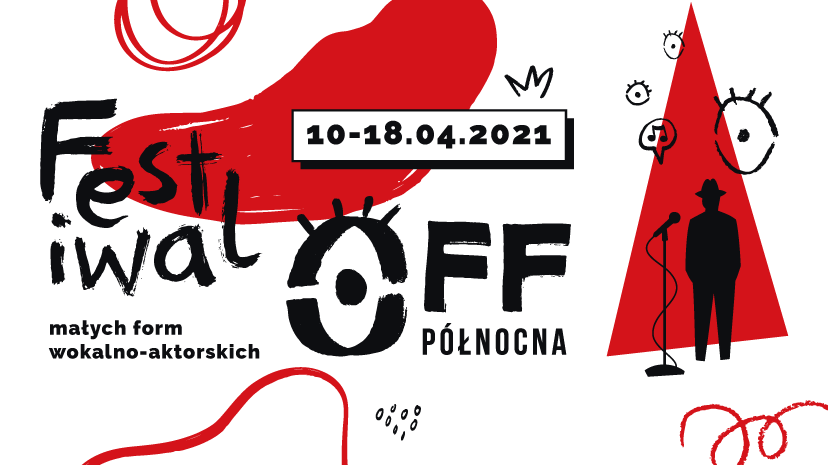 PROGRAM​10.04.2021  SOBOTAg. 18.30 – 20 LEXUSÓW NA CZWARTEKreż. Marcin Zbyszyński   Teatr Potem-O-Tem, Warszawa​11.04.2021  NIEDZIELAg. 17.00 – THRILL ME   
reż. Tadeusz KabiczMazowiecki Teatr Muzyczny im. Jana Kiepury​​​14.04.2021  ŚRODAg. 18.30 – KOBIETA, KTÓRA WPADAŁA NA DRZWI Monodram Anety Todorczukreż. Adam Sajnuktylko dla widzów dorosłych16.04.2021 PIĄTEKg. 18.30 – UWAGA TU OBYWATELKA  
Recital Karoliny Micuły
reż. Karolina Micuła ​17.04.2021 SOBOTAg.11.00 – TEATR W PARKU Warsztaty: Maria Gudejko, Szymon Nygard, Joanna Wiśniewska, Michał Jóźwikg.13.00 – DZIEWCZYNY, KOBIETY, SIOSTRY artewarsztaty: Marta Szostak18.04.2021 NIEDZIELAg. 10.00 – przesłuchania w ramach III Konkursu Piosenki Aktorskiej im. Jonasza Kofty​​GALA FINAŁOWA  g. 17.00 – Ogłoszenie werdyktu jury i występ laureatów III Konkursu Piosenki Aktorskiej 
im. Jonasza Kofty ​PIOSENKA JEST DOBRA NA WSZYSTKOreż. Jacek BończykTeatr Muzyczny w Łodzi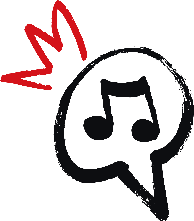 